Date Submitted:				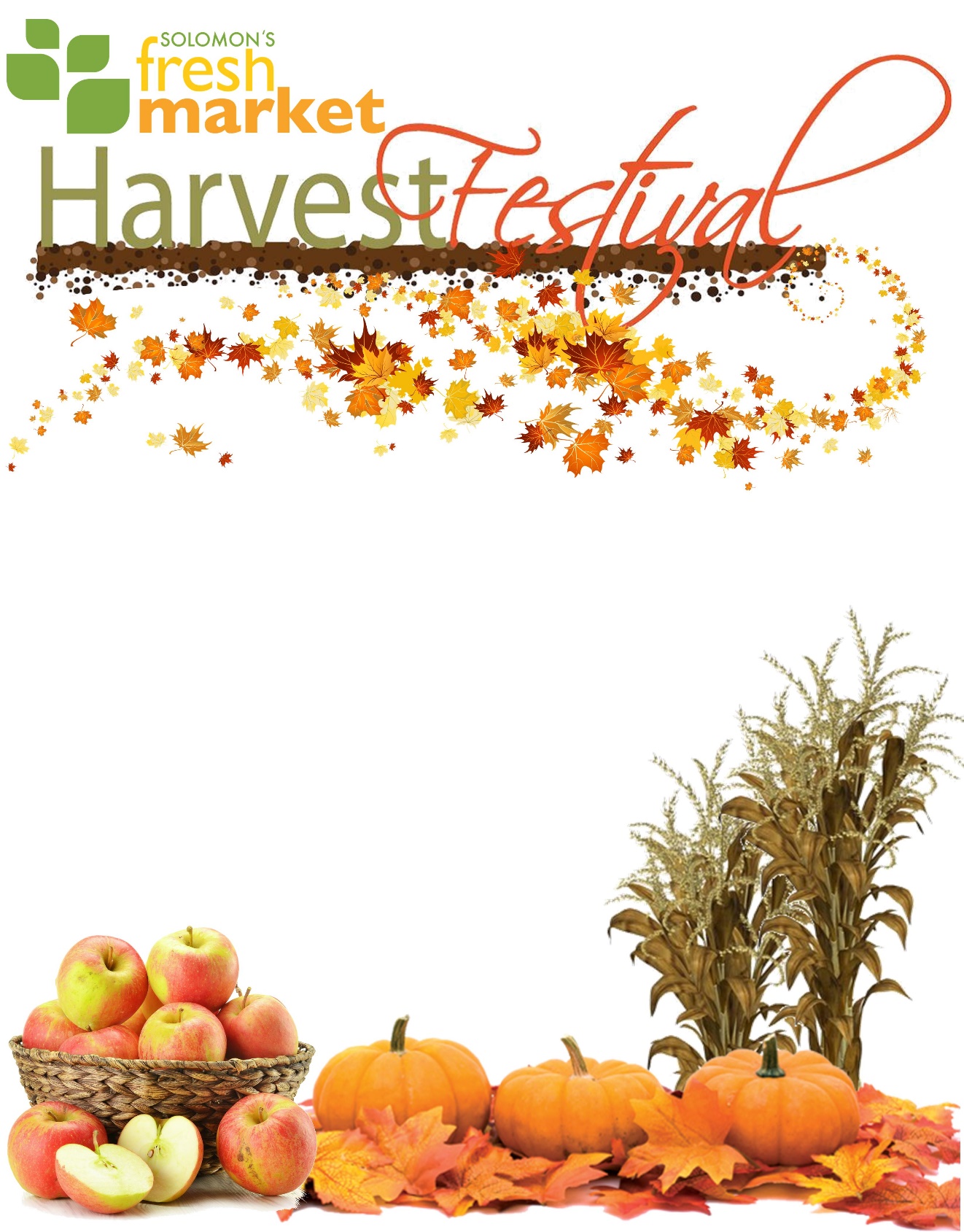 Pumpkin Carving ContestPlease print and attach to your pumpkin.Name:											Phone:											Email:											Which contest are you entering? 		Adult			Child							Ages 18+		Ages 10-17Note: Entries will only be accepted at the Solomon’s Fresh Market Old Fort Bay Location. Submissions accepted beginning Friday October 23 and end Sunday October 25 at 4pm.Judging takes place Sunday October 25 at 4pm.Winner in Adult’s Category: $100 Gift CardWinner in Children’s Category: $50 Gift Card